פברואר 2014פעילות בנושא יום שישי בישראלכללי- כתבתי פעילות לקראת הגעה שלי לארוחת שישי בקהילה בה התבקשתי לדבר במשך 20 דקות על נושא מסוים.השליח יציג את עצמו למשתתפי הארוחה.נכון לציין בפני המשתתפים בארוחה שלפני 8/9 שעות, יותר ממליון משפחות בישראל התכנסו סביב שולחן השבת, בדיוק כמונו, לסעודת יום השישי – לכינוס המשפחתי הזה – לרגע הזה שחוזר על עצמו כמעט כל בית בישראל (חילונים ודתיים) ומאחד את המשפחה סביב רעיון שהוא הרבה יותר רוחני מאשר דתי. גם אם אתה לא מסכים עם התנ"ך, עם הדת או מאמין באלוהים – סביר להניח המשפחה שלך מתכנסת סביב אותו שולחן ביום שישי בערב.הצגת נספח 1 – מסורות של משפחות ישראליות משולחן השבת – השליח יסביר – אספתי עבורכם מספר מסורות של משפחות ישראליות כפי שהן נוהגות סביב שולחן השבת.לחלק להם את הדף – להקריא 4-5 מסורות כאלו (אפשר יותר, תלוי בזמן).לבקש מהקהל לשתף אם יש להם מסורות משפחתיות שהם עושים בבית שלהם.סיכום – בישראל כנהוג ביהדות צפון אמריקה – ארוחת שישי היא הרבה מעבר למסורת דתית – היא הזדמנות רוחנית ומשפחתית לאחד את המשפחה, לקרב את כולם סביב אותו השולחן לחוויה משפחתית של אוכל טוב, חום ואהבה. רעיון מס' 1 - נושא נוסף לשיחה - אני תוהה מה יקרה לארוחת יום השישי בקרב הציבור החילוני בעשורים הקרובים. האם משפחות חילוניות ימשיכו לעשות 'קידוש', 'המוציא' ונטילת ידיים ? מה יישאר מהמסורת של ארוחת שישי? מה דעתכם על זוג ישראלי, חילוני, שלא מרגיש בנוח עם הנוסח הקיים של הקידוש (העוסק באלוהים ובדת) ומחליט לכתוב נוסח חדש לקידוש (שיתמקד במסורת היהודית ולא באלוהים)?רעיון מס' 2 – לדבר על השיר "יום שישי" של הדג נחש (נספח 2). להדגיש שבמדינת ישראל שיר פופולארי יכול להיות כזה שעוסק במסורת היהודית או יותר נכון – בהוויה הישראלית (המחוברת באופן טבעי ליהדות).רעיון מס' 3 – לדבר על השיר של רמי קליינשטיין – "מתנות קטנות".נספח 1 – 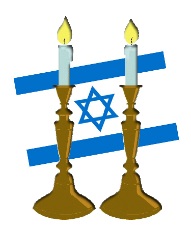 Israeli families talk about traditions at the Shabbat tableIn my family my dad is presenting 2-3 ethical dilemmas to us and leads us in a discussion about what is right and wrong. A great opportunity for us to put the gossip and the common day to day issues aside and deal with some philosophical issues.We usually ask everybody around the table to share a moment from their week; it could be a good one or a bad one.At the end of the meal my dad is handing out cards. Got the lowest card – it means you’re going to do the dishes.Every Friday, again and again, my dad will do the Kiddush/Kidish on this nasty liquor that none of us will drink. But my mom will drink it, say it’s great and ask us all to drink it too.For many years now, after the meal is done and our body is fed, my sister and I will go on a “gossip walk” to feed our curiosity and talk about the week’s events.In my family we sit together and answer some trivia questions that are published in the weekend newspaper. During the blessing on the bread (HaMotzi) my dad will handout the pieces of Challa by age – from the oldest to the youngest. Out of respect.In my family the main Shabbat meal is on Saturday noon. My grandparents sit in the head of the table and my grandmother makes this amazing soup. In winter time and summer time – that soup is always there for us to have first before the meal.After the Kiddush/Kidish we do a round of kisses, everybody kisses everybody and says hello.My grandfather will always fill the cup up till the wine spills out on the tablecloth. We call it “The staining of the tablecloth” ceremony.In my family it is the women who lead the Kiddush/Kidish.In the last 15 years I’ve been asking the family members to share something good they did during the week and something good someone else did for them. I want them to acknowledge the fact that someone else was kind to them.At our dinner, when you first get into the house, you’re asked to put away your cellphone in a basket next to the door. When the meal is done you can take it back.נספח 2 – Friday / HaDagNachashHaDagNachash (Meaning of the name: `fish-snake` but also `new driver`) is an Israeli hip hop/funk band, founded in 1996 in Jerusalem. The band is known for its political statements in many of its songs. Some of the band's songs have been used in protests. Their songs are well known among most Israelis.Friday’s here And it made it just in time Been so looking forward To something calming and if it’s here then it’s a sign That another week gone by and quiet arrived.Again Friday caught me with my tongue out (I’ve had it)After another week that pressured me to runCease everything, stop! And it caught me just right Not yet three in the afternoon and my hunger takes over Get into the car and Yalla! Let’s drive Up to Jerusalem to see the family Shabbat Shalom we’re here. Salon talk, small talk, everyone is an expert on everything Got newspapers, stews, so much food oh god! Pop says when will you buy an apartment? Mom says that now is the time,That’s how it is at our place everything’s laid out on the table Yes, all the food and all the balagan (mess)Compote and sunflower seeds over the sofa On the news they warn of rising prices again Always live in the bank account frameJust don’t go over your limit, just don’t spill over And it’s only the family that gets my head straight Friday’s here And it made it just in time Been so looking forward To something calming and if it’s here then it’s a sign That another week gone by and quiet arrived.Two thirty-two Friday afternoon Top of the frantic at Machane Yehuda (market) in Jerusalem The price starts to drop, they got to sell the stuff Cause soon the `Sabbath Bride` will be upon us Here’s that old religious dude from `Strawberry Park` Right now locking his store Slipping the keys into his pocket The shutters shut till Sunday morning All work related thoughts will stay outside Oops lost my train of thought, with that Shofar and the `Shaabbess`!Gradually fill up with a smile That across the city and across the country we’re shifting down a gear The whole week is fine but only partly And then Friday comes and my part is goodly (I feel complete)Friday’s here And it made it just in time Been so looking forward To something calming and if it’s here then it’s a sign That another week gone by and quiet arrived. 